 SWAN BOAT CLUB'S                      2019 WILD GAME DINNER 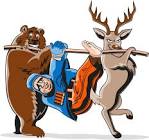 Great Food! Come HungryFamilies Welcome (21 & Over Only Please)WHEN:  Saturday December 7st, 2019WHERE: SWAN BOAT CLUB 6332 BRANCHEAU RD.NEWPORT, MI.Hors D Oeuvres:  5-7pm,       Dinner: 7pmCOST:  $40 ADVANCE / $45 DOOR (Draft beer & pop included)  Cash Bar available.Limited tickets ** Active Duty U.S. Military Discount (ask)LIMITED TICKETS- GET YOURS EARLY50/50 Raffles & Gun Raffles:  (All Federal & State Rules Apply) License applied forGuns provided through:Magnum Force, Monroe Mi. (Tickets Available at store as well)For tickets contact:Swan Boat Club:  734-586-2002     Chris-734-652-1174 (cell-call or txt)                                                Magnum Force: 734-457-4242       Diane- 734-735-4616 (cell-call or txt)Club open4p-10p Tues-Fri,/ Noon to 10pm Sat,Sun Sponsored by: Swan Boat Club & Swan’s Past Commodores/ Blue Gavel